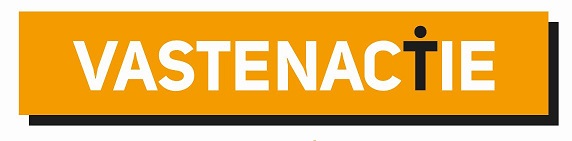 Vastenactie (Action de Carême Néerlandais)Protocole pour la proposition des projets internationauxComme organisation ou fondation internationale, il est possible de soumettre une proposition de projet à Vastenactie. Ci-dessous, vous trouverez les lignes directrices pour les propositions de projets. Nous vous conseillons de lire attentivement les lignes directrices avant de soumettre une proposition de projet. Il est possible de soumettre des proposition de projets au cours de l’année. Le comité du projets examine les propositions quatre fois par an. Vastenactie soutient plus de 60 projets chaque année avec une contribution qui varie généralement entre 1 000 et 35 000 euros. Des contributions plus élevées sont possibles dans des cas particuliers, avec un maximum de 50 000 € par projet. Les frais de fonctionnement ne sont pas éligibles à un financement.La proposition de projet a à voir avec le thème la réduction de la pauvreté socio-économique. Vastenactie hésite à financer des travaux de construction. Nous préférons investir dans les personnes et augmenter leur capacité. Il doit y avoir un lien visible avec l’église catholique dans le pays. Cela peut être démontré via une lettre de recommandation de l’évêque local. S'il s'agit d'un problème, veuillez nous contacter par e-mail.Votre organisation doit avoir sa propre identité juridique et sa propre responsabilité juridique ou l’organisation est un organisme officiel de l’église (diocèse, paroisse, ordre ou congrégation). Les activités du projet bénéficient à la communauté et n’incluent pas de soutien individuel. Le projet n’inclut pas non plus le soutien institutionnel, soutien à des conférences, voyages d’étude, recherche scientifique, ou des activités de collecte de fonds. Le projet vise à l’indépendance de l’organisation. La conception du projet est durable et la mise en œuvre du projet est réalisable. Il existe une stratégie de sortie claire pour prévenir la dépendance. Le renforcement des capacités de l’organisation est également important. Nous soutenons les partenaires du projet ne dépassant pas trois années consécutives. Les projets sont approuvés pour un an et doivent être soumis à nouveau chaque année s’ils souhaitent poursuivre le projet. Le projet s’inscrit dans le contexte local et régional. En outre, il vise à la réalisation de l’égalité des sexes. 1.	Informations générales de l’organisation	Détails du contactType d´organisationObjectifs de l´organisation2. 	Le projet Informations générales du projetContexte et groupe cibleLes résultats immédiats, les résultats intermédiaires, l´impact et les activitésContrôle et évaluation du projetLa durabilité du projet

3. 	Budget et financement
Préciser dans un document distinct les dépenses prévues. 
4. 	Signature
Pièces jointes Nous vous prions de bien vouloir joindre à votre proposition les documents suivants.Obligatoire : Un budget détailléUne lettre de recommandation (ou une déclaration de ´nihil obstat´) de la part de l´évêque localSi disponible : Rapport annuel de l´organisation de l´année précédentePublications et / ou dépliants Veuillez envoyer la proposition, y compris les pièces jointes par email à projecten@vastenactie.nl. Nom de l’organisation : Adresse postal : Lieu et pays:Adresse email :Numéro de téléphone : Site web: Nom (et description de l’emploi) de la personne à contacter pour ce projet : Adresse email de la personne à contacter :Forme d´organisation/ situation juridique :Année de fondation de l´organisation :Ecclésiastique / Non ecclésiastique:Nombre d´employés rémunérés / bénévoles : L´organisation a un conseil d´administration?Oui / nonQuels sont les objectifs de l'organisation? L´organisation participe à des liens interinstitutionnels et/ou des réseaux ?  
Si oui, décrivez quels réseaux et comment ils seront impliqués dans ce projet.  Décrivez les résultats obtenus par l´organisation jusqu´à présent. Si disponible : joignez un rapport annuel et / ou les comptes annuels. Mentionner l’expertise de l'organisation et le personnel en rapport avec le projet proposé. Préciser l'année, le nom et l'emplacement des projets antérieurs. Titre du projet : Pays, region et lieu du projet: Période d’exécution du projet (y compris la date de début) : Décrire qui a pris l´initiative de ce projet : Décrire la situation socio-économique, politique, culturel et le contexte du projet : Donnez une analyse des problèmes qui vous ont conduit à entreprendre le projet : Décrire le choix pour le groupe cible: Décrire le groupe cible le plus concrètement possible et indiquez le nombre d´hommes, de femmes et d´enfants que vous espérez atteindre avec ce projet (directs et indirects) : Décrire brièvement comment le groupe cible est impliqué dans les différentes étapes du projet (conception, mise en œuvre, la gestion, le suivi). Spécifiez la participation des femmes et des hommes. Décrire les résultats immédiats du projet le plus concrètement et mesurable possible.Décrire les résultats intermédiaires du projet le plus concrètement et mesurable possible.Décrire l´impact prévu du projet sur le long terme. Décrire les activités dans l´ordre chronologique qui seront réalisées pendant la durée du projet afin d´obtenir les résultats du projet.  Décrire la relation entre les activités et les résultats du projet. Indiquez comment votre organisation supervise l´avancement du projet : Indiquez quels indicateurs seront utilisés pour mesurer le succès du projet : Décrire comment le projet sera poursuivi après la fin du soutien de Vastenactie : Investissez-vous dans l´amélioration de la qualité de votre organisation (telle que la formation du personnel, le développement de l´expertise locale, l´échange des connaissances) ? Si oui, de quelle manière ? Mentionner les préconditions qui doivent être prises en compte ainsi que les mesures à prendre pour atteindre les objectifs du projet. Quels seraient les risques encourus?Plan de financementEurosMonnaie localeMontant total requis€Contribution propre de l’organisation requérante€Subvention éventuelle du gouvernement (local)€Montant(s) d’autres fonds/bailleurs de fonds (veuillez spécifiez)€Contribution du groupe cible€Demande de financement à Vastenactie€Date: Lieu: Nom: Signature: Remarques éventuelles: 